 Brigada Médica Chiquilequita Beneficiando a familias de Chiquilequita, Chiquileca y los Díaz Cantón Acachapa. Santa Isabel Ishuatán.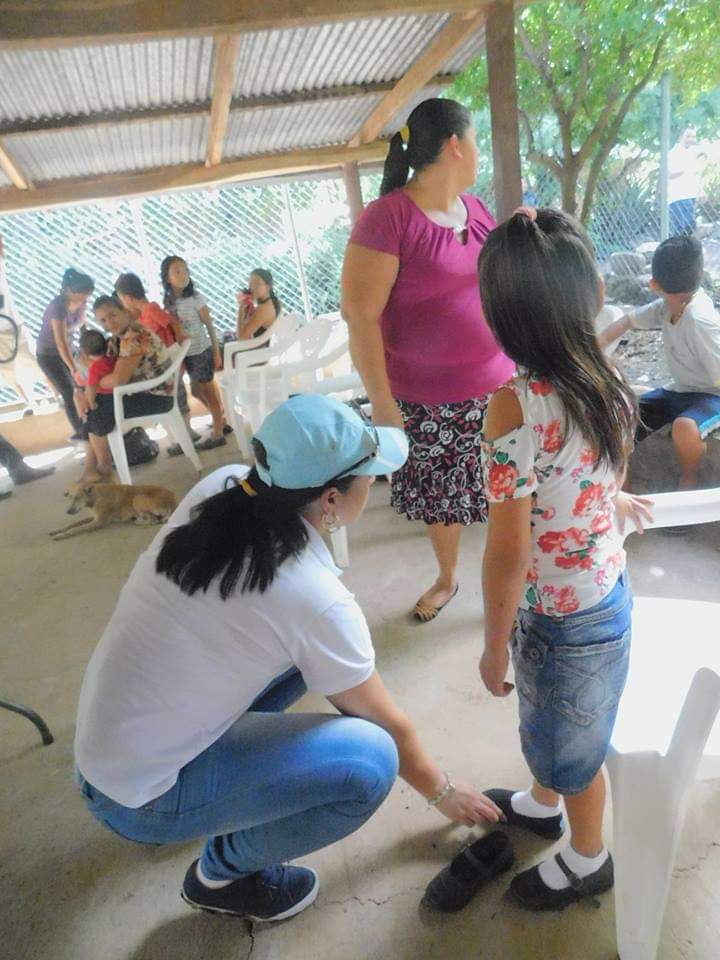 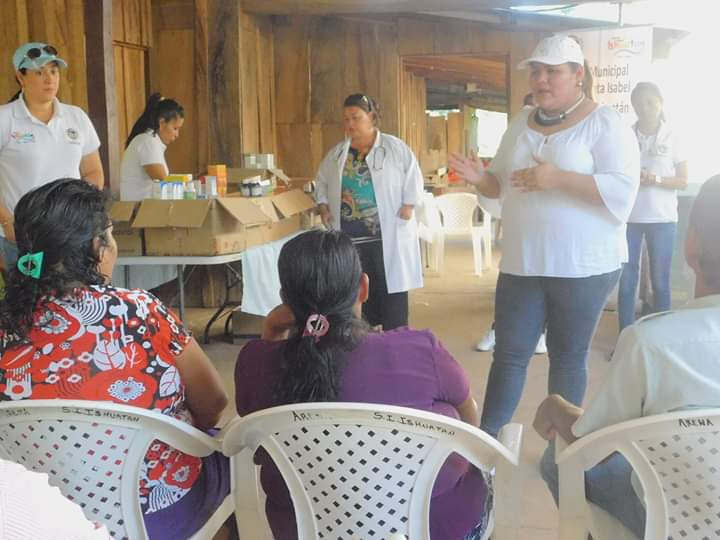 Bienvenida y Apertura por Alcaldesa Flor Najarro                                                                                                              Entrega de Zapatos por Unidad de la Niñez   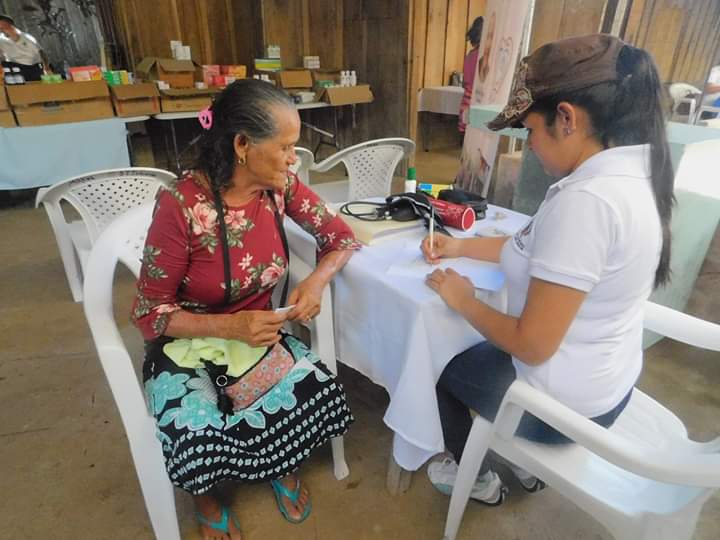 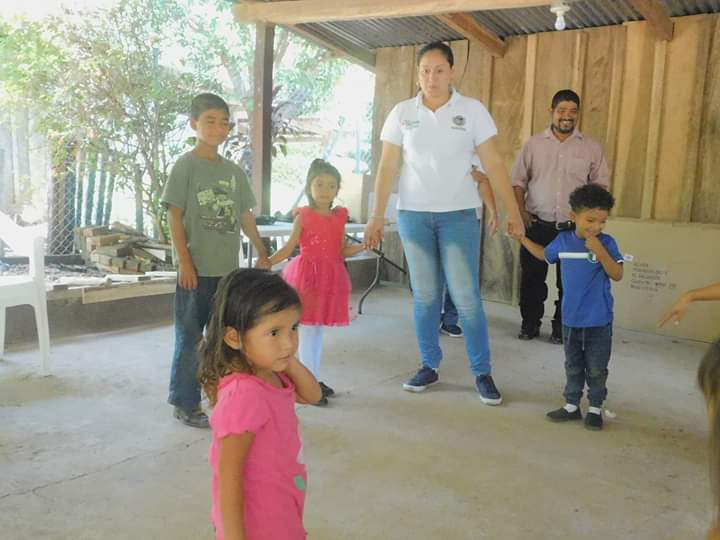 	ANOTACIONES                                                               JUEGOS CON NIÑOS	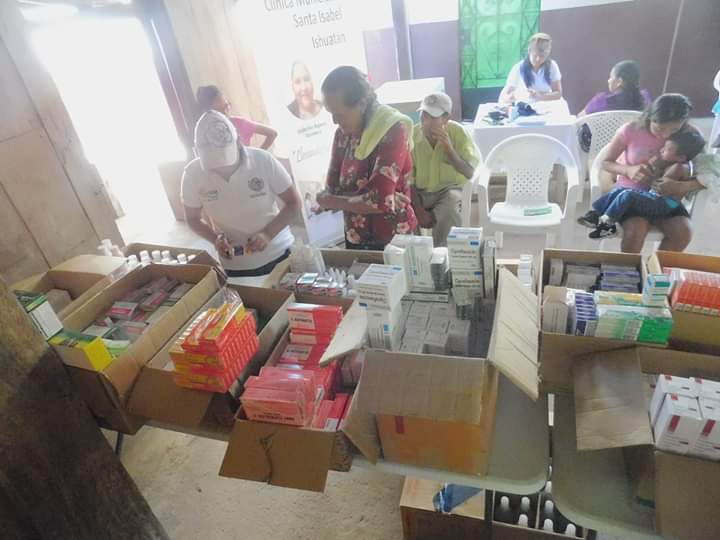 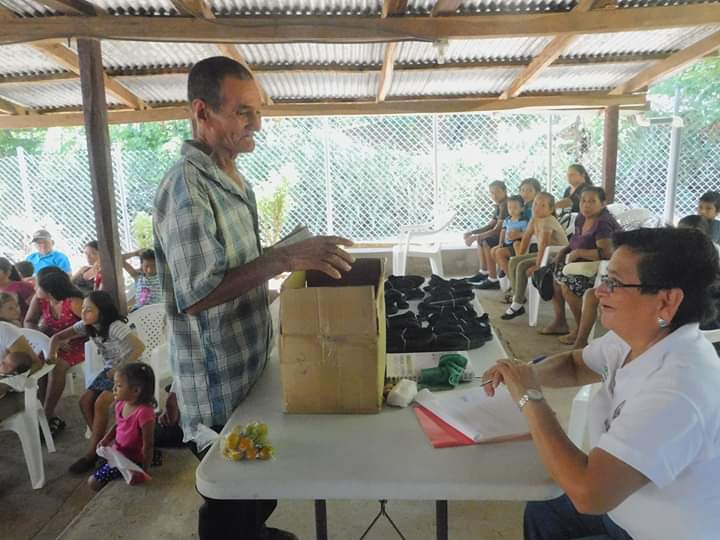             ENTREGA DE MEDICINAS   					  ENTREGA DE QUESO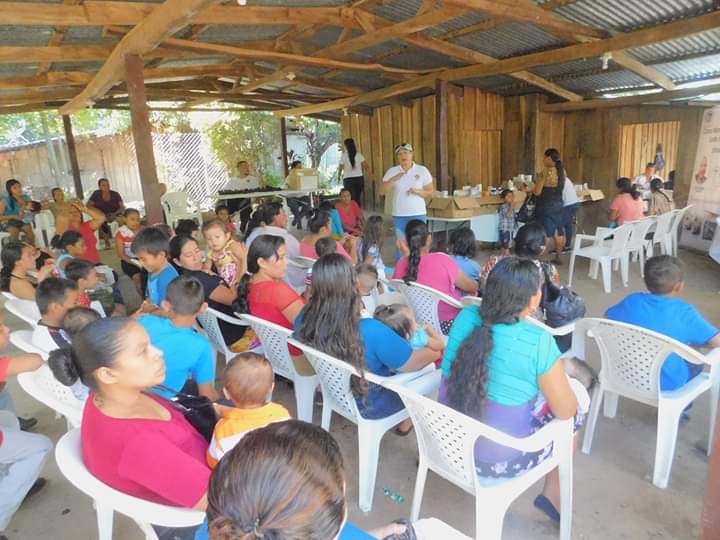 CHARLAS SOBRE DERECHOS DE LA MUJER POR ENCCARGADA DE LA UNIDAD DE LA MUJER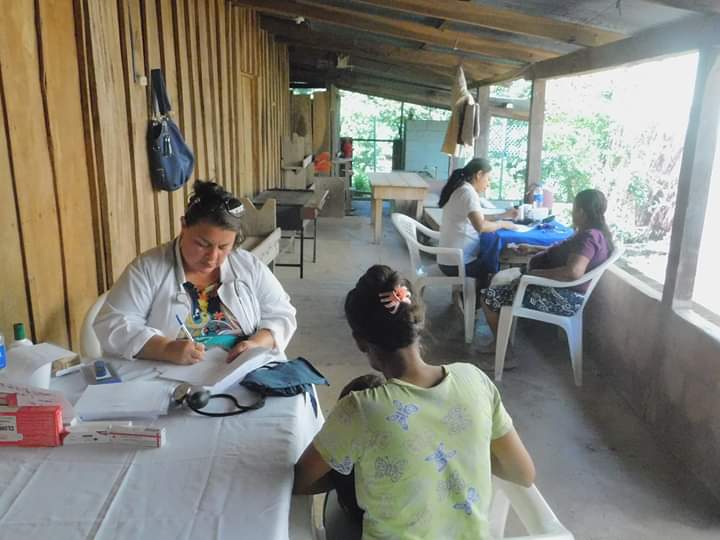 DOS DOCTORES BRINDANDO ATENCION MEDICA SIMULTANEA. Desglose de  Brigada Médica Caserío Chiquilequita, beneficiando a comunidades de los caseríos, el corozal, Chiquilequita.Fecha LugarSexoEdadTotal19 de Agosto de 2018Chiquilequitas El CorozalNiñas0 – 18 años36Niños0-18 años22Mujeres 19-5932Hombres 19-5617Mujeres 60+Hombres 60+Total 128